10 ноября 2022 года № 978В соответствии со статьями 31, 32, 33 Градостроительного кодекса Российской Федерации, Федеральным законом от 6 октября 2003 года                    № 131–ФЗ «Об общих принципах организации местного самоуправления в Российской Федерации», статьей 32 Правил землепользования и застройки Чебоксарского городского округа, разработанных АО «РосНИПИУрбанистики» в 2015 году, утвержденных решением Чебоксарского городского Собрания депутатов от 3 марта 2016 года № 187, протоколом заседания Комиссии по подготовке проекта правил землепользования и застройки администрации города Чебоксары от 25 мая 2022 года № 6, протоколом заседания Комиссии по подготовке проекта правил землепользования и застройки администрации города Чебоксары от 29 июня 2022 года  № 8, протоколом заседания Комиссии по подготовке проекта правил землепользования и застройки администрации города Чебоксары от 26 июля 2022 года  № 9, протоколом проведения публичных слушаний от 26 июля 2022 года № 4, протоколом проведения публичных слушаний от 23 сентября 2022 года № 6, заключением о результатах публичных слушаний от 26 июля 2022 года, заключением о результатах публичных слушаний от 23 сентября 2022 года,Чебоксарское городское Собрание депутатовР Е Ш И Л О:Внести в Правила землепользования и застройки Чебоксарского городского округа, разработанные АО «РосНИПИУрбанистики» в 2015 году, утвержденные решением Чебоксарского городского Собрания депутатов от  3 марта 2016 года № 187 (далее – Правила), (в редакции решений Чебоксарского городского Собрания депутатов от 22 сентября 2016 года            № 453, от 15 ноября 2016 года № 519, от 22 декабря 2016 года № 590, от            2 февраля 2017 года  № 627, от 28 марта 2017 года № 680, от 20 июня 2017 года № 765, от 15 августа 2017 года  № 864, от 29 августа 2017 года № 869, от 28 ноября 2017 года   № 1013, от 1 марта 2018 года № 1100, от 15 мая 2018 года № 1195, от 21 июня 2018 года № 1249, от 14 августа 2018 года № 1324, от 25 декабря 2018 года  № 1511, от 14 марта 2019 года № 1565, от 7 мая 2019 года № 1645, от 20 августа 2019 года  № 1801, от 22 октября 2019 года                   № 1895, от  3 марта 2020 года № 2039, от 23 июня 2020 года № 2146, от 25 марта 2021 года № 164, от 27 апреля 2021 № 248, от 18 мая 2021 № 303, от 8 июня 2021 № 323, от 10 августа 2021 года № 405, от 19 октября 2021 года                № 505, 23 декабря 2021 года № 582, 3 марта 2022 года № 657, 17 мая 2022 года № 752, 21 июня 2022 года № 813, 16 августа 2022 № 874) следующие изменения:1) в разделе III «Градостроительные регламенты» Правил статью 45 «Градостроительный регламент подзоны застройки жилыми домами смешанной этажности со сложившейся застройкой индивидуальными жилыми домами (Ж-5.1)» изложить в редакции согласно приложению № 1 к настоящему решению;2) в карте градостроительного зонирования и карте зон с особыми условиями использования территорий в части:а) отображения зоны застройки индивидуальными жилыми домами (Ж-1) вместо части зоны садоводства, огородничества (СХ-3) на земельный участок с кадастровым номером 21:01:010501:402 площадью 437 кв. м, расположенный по адресу: г. Чебоксары, ул. Красногорская, д. 22А (приложение № 2 к настоящему решению);б) отображения производственной зоны (П-1) вместо части зоны делового, общественного и коммерческого назначения (О-1) на земельный участок с кадастровым номером 21:01:030207:998 площадью 16429 кв. м, расположенный по адресу: г. Чебоксары, в районе ул. Гремячевская (приложение № 3 к настоящему решению), (каталог координат земельного участка приведён в приложении № 4);в) отображения зоны специального назначения, связанной с государственными объектами (Сп-2) вместо части производственной зоны (П-1) на земельные участки с кадастровыми номерами 21:01:030208:36 площадью 417686 кв. м, 21:01:030208:37 площадью 51299 кв. м, 21:01:030208:38 площадью 151890 кв. м, расположенные по адресу: г. Чебоксары, п. Восточный, д. 1а (приложение № 5 к настоящему решению);2. Утвердить графическое изображение фрагментов карты градостроительного зонирования, карты зон с особыми условиями территории с учетом изменений, внесенных подпунктом 2 пункта 1 настоящего решения.3. Настоящее решение вступает в силу со дня его официального опубликования.4. Контроль за исполнением настоящего решения возложить на постоянную комиссию Чебоксарского городского Собрания депутатов по вопросам градостроительства, землеустройства и развития территории города (Павлов А.Л.).Глава города Чебоксары                                                                  Е.Н. КадышевПриложение № 1 к решению Чебоксарского городского Собрания депутатов  от 10 ноября 2022 года № 978«Статья 45. Градостроительный регламент подзоны застройки жилыми домами смешанной этажности со сложившейся застройкой индивидуальными жилыми домами (Ж-5.1)Цель выделения подзоны: создание условий для эффективной реконструкции сложившейся застройки, с учетом ее градостроительной ценности, сохранения имеющейся индивидуальной (коттеджной) застройки, строительства современной многоэтажной застройки, развития сферы социального, культурно-бытового обслуживания, систем инженерно-технического обеспечения с целью повышения интенсивности использования городских территорий и создания удобной комфортной среды проживания населения. В этой подзоне строительство нового индивидуального жилищного строительства не предусмотрено. 	Таблица № 9Виды разрешенного использования земельных участков и объектов капитального строительства, предельные размеры земельных участков и параметры разрешенного строительства, реконструкции объектов капитального строительства Примечания:1. Границы зон с особыми условиями использования территории, накладывающие ограничения на использование земельных участков и объектов капитального строительства, отображены на Карте зон с особыми условиями использования территории настоящих Правил. Использование земельных участков в границах зон с особыми условиями использования территории осуществляется в соответствии с требованиями законодательства Российской Федерации.2. Минимальный размер земельного участка определяется по формуле: Smin = 0,92 х Sобщ.площ.,где 0,92 - удельный показатель земельной доли для жилых зданий разной этажности (при норме жилищной обеспеченности - 18 кв. м на чел. Для иной нормы согласно расчету:0,92 х 18/n где N - расчетная жилищная обеспеченность, принятая в документации по планировке территории, но не менее минимальной нормы обеспеченности общей площадью жилых помещений, установленной нормативно-правовыми документами Чебоксарского городского округа, м2/чел., Sобщ.площ. - общая площадь жилых помещений в жилом здании, кв. м.3. Процент нового строительства индивидуального жилого дома в границах земельного участка - 0. На земельных участках сложившейся индивидуальной застройки возможна реконструкция, капитальный ремонт индивидуальных жилых домов, в этих случаях максимальный процент застройки - 60.4. Не подлежащие установлению параметры разрешенного строительства, реконструкции объектов капитального строительства и иные предельные параметры разрешенного строительства, реконструкции объектов капитального строительства определяются в соответствии с требованиями местных и (или) республиканских нормативов градостроительного проектирования, технических регламентов, национальных стандартов, сводов правил; заданием на проектирование объектов и другими нормативными правовыми документами.5. Предельные размеры земельных участков в условиях реконструкции допускается уменьшать не более чем на 50% от показателей, приведённых в данной таблице.Приложение № 2 к решению Чебоксарского городского Собрания депутатов  от 10 ноября 2022 года № 978Графическое изображениефрагмента карты градостроительного зонированияПравил землепользования и застройки Чебоксарского городского округа(г. Чебоксары)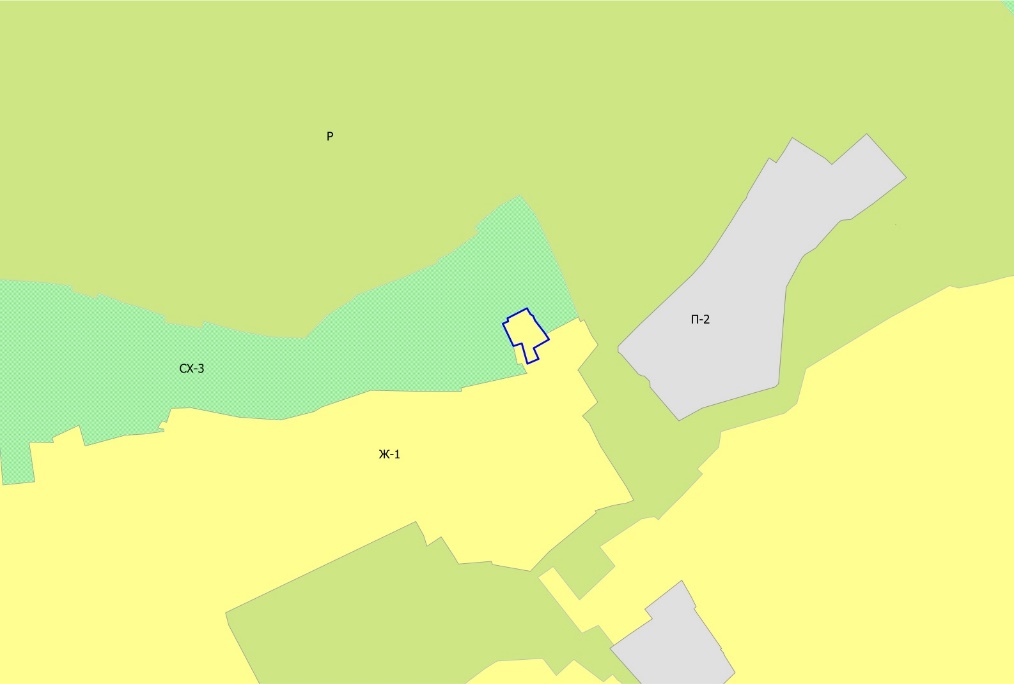 Графическое изображение фрагмента карты зон с особыми условиями использования территорииПравил землепользования и застройки Чебоксарского городского округа(г. Чебоксары)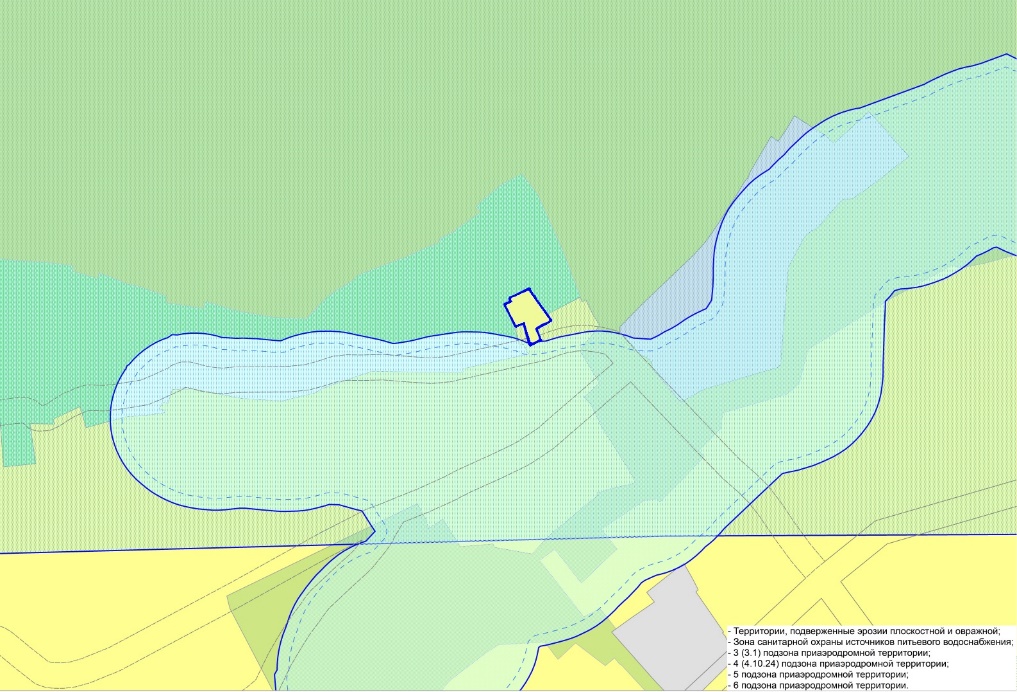 Приложение № 3 к решению Чебоксарского городского Собрания депутатов  от 10 ноября 2022 года № 978Графическое изображение фрагмента карты градостроительного зонированияПравил землепользования и застройки Чебоксарского городского округа(г. Чебоксары)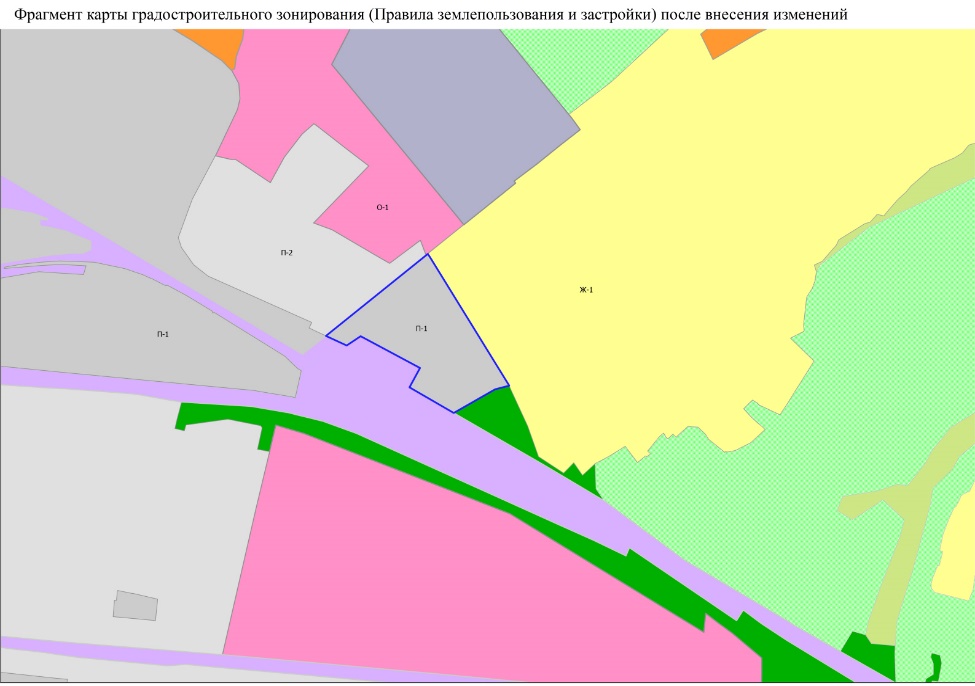 Графическое изображение фрагмента карты зон с особыми условиями использования территории Правил землепользования и застройки Чебоксарского городского округа(г. Чебоксары)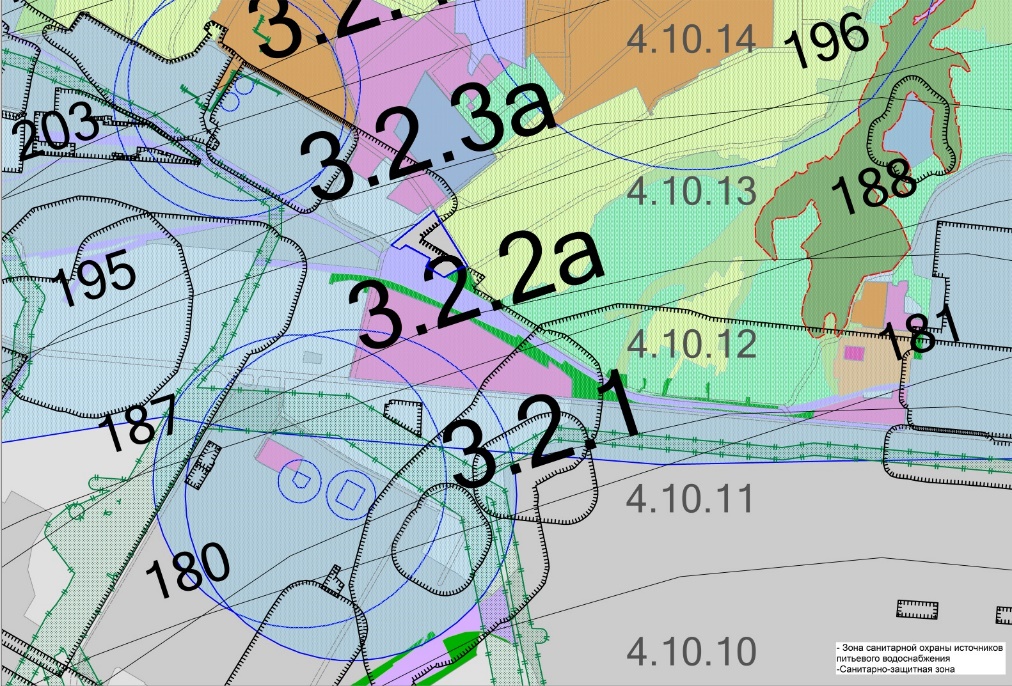 Приложение № 4 к решению Чебоксарского городского Собрания депутатов  от 10 ноября 2022 года № 978Каталог координат точек внешней границы части земельного участка, 
расположенного в г. ЧебоксарыПлощадь участка -  22870 кв. м.Приложение № 5 к решению Чебоксарского городского Собрания депутатов  от 10 ноября 2022 года № 978Графическое изображение фрагмента карты градостроительного зонированияПравил землепользования и застройки Чебоксарского городского округа(г. Чебоксары)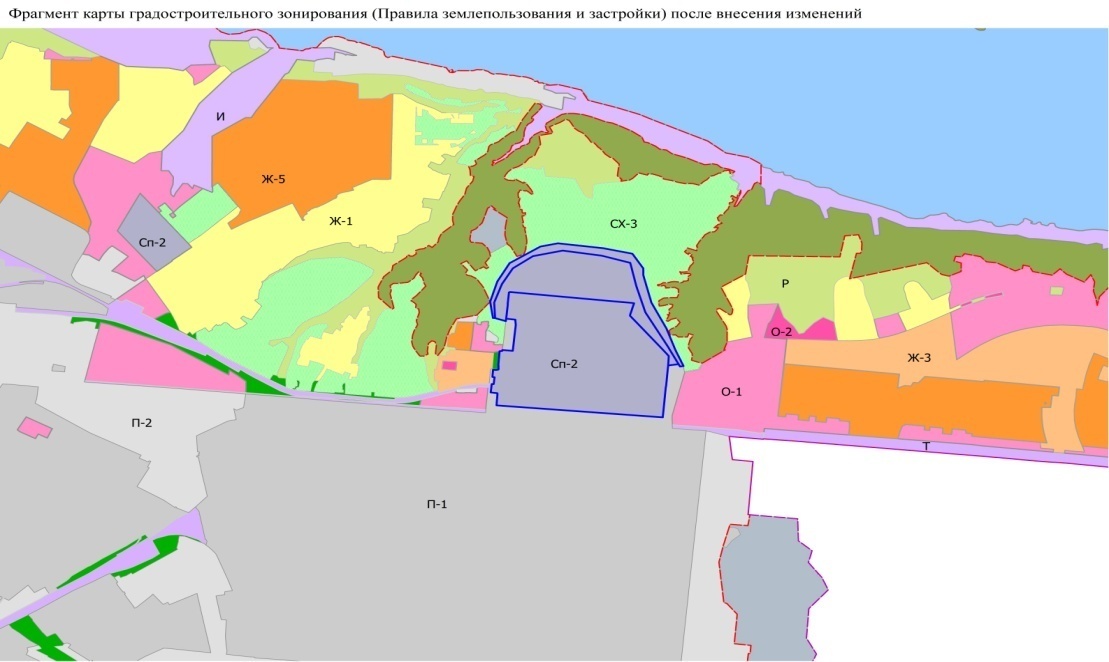 Графическое изображение фрагмента карты зон с особыми условиями использования территорииПравил землепользования и застройки Чебоксарского городского округа(г. Чебоксары)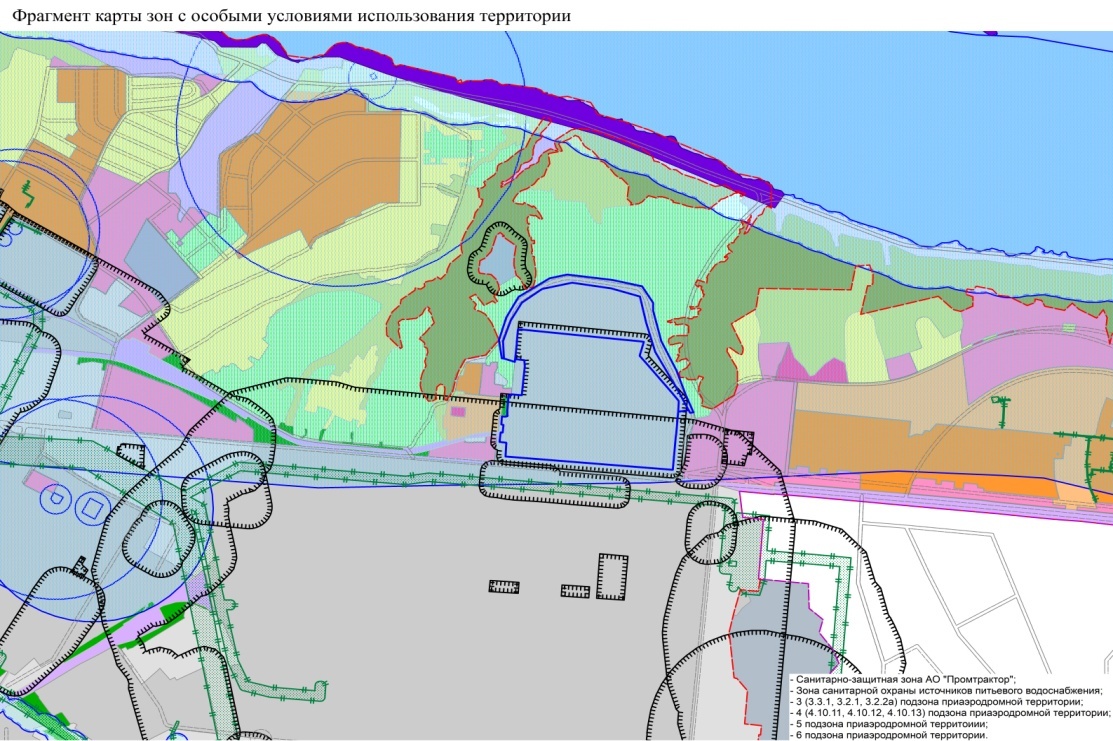 Чувашская РеспубликаЧебоксарское городскоеСобрание депутатовРЕШЕНИЕ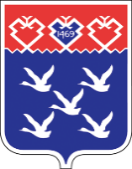 Чǎваш РеспубликиШупашкар хулиндепутатсен ПухăвĕЙЫШĂНУN п/пКод (числовое обозначение) в соответствии с КлассификаторомВид разрешенного использования земельного участка (в соответствии с Классификатором видов разрешенного использования земельных участков, утвержденным уполномоченным федеральным органом исполнительной власти)Параметры разрешенного строительства, реконструкции объектов капитального строительстваПараметры разрешенного строительства, реконструкции объектов капитального строительстваПараметры разрешенного строительства, реконструкции объектов капитального строительстваОграничения использованияN п/пКод (числовое обозначение) в соответствии с КлассификаторомВид разрешенного использования земельного участка (в соответствии с Классификатором видов разрешенного использования земельных участков, утвержденным уполномоченным федеральным органом исполнительной власти)Предельная этажность зданий, строений, сооружений, этажПредельные размеры земельных участков (мин. - макс.), гаМаксимальный процент застройки, %Ограничения использования1234567Основные виды и параметры разрешенного использования земельных участков и объектов капитального строительстваОсновные виды и параметры разрешенного использования земельных участков и объектов капитального строительстваОсновные виды и параметры разрешенного использования земельных участков и объектов капитального строительстваОсновные виды и параметры разрешенного использования земельных участков и объектов капитального строительстваОсновные виды и параметры разрешенного использования земельных участков и объектов капитального строительстваОсновные виды и параметры разрешенного использования земельных участков и объектов капитального строительстваОсновные виды и параметры разрешенного использования земельных участков и объектов капитального строительства12.1Для индивидуального жилищного строительства3мин. 0,03п. 3 примечанийп. 1 примечания22.5Среднеэтажная жилая застройка8п. 2 примечания50п. 1 примечания32.6Многоэтажная жилая застройка (высотная застройка)17п. 2 примечания50п. 1 примечания42.7.1Хранение автотранспорта2макс. 0,7580п. 1 примечания52.7.2Размещение гаражей для собственных нужд1макс. 0,008не подлежит установлениюп. 1 примечания63.1.1Предоставление коммунальных услуг2не подлежит установлениюне подлежит установлениюп. 1 примечания73.1.2Административные здания организаций, обеспечивающих предоставление коммунальных услуг3мин. 0,0375п. 1 примечания83.2.1Дома социального обслуживания4не подлежит установлению60п. 1 примечания93.2.2Оказание социальной помощи населению4не подлежит установлению60п. 1 примечания103.2.3Оказание услуг связи4не подлежит установлению60п. 1 примечания113.2.4Общежития9не подлежит установлению60п. 1 примечания123.3Бытовое обслуживание3мин. 0,0375п. 1 примечания133.4.1Амбулаторно-поликлиническое обслуживание3Мин 1,175п. 1 примечания143.4.2Стационарное медицинское обслуживание9мин. 1,560п. 1 примечания153.4.3Медицинские организации особого назначенияне подлежит установлениюне подлежит установлениюне подлежит установлениюп. 1 примечания163.5.1Дошкольное, начальное и среднее общее образование4мин. 0,2630п. 1 примечания173.5.2Среднее и высшее профессиональное образование5не подлежит установлению70п. 1 примечания183.6.1Объекты культурно-досуговой деятельности4не подлежит установлению70п. 1 примечания193.6.2Парки культуры и отдыхане подлежит установлениюне подлежит установлениюне подлежит установлениюп. 1 примечания203.7.1Осуществление религиозных обрядовне подлежит установлениюне подлежит установлениюне подлежит установлениюп. 1 примечания213.8.1Государственное управление17мин. 0,160п. 1 примечания223.10.1Амбулаторное ветеринарное обслуживание2не подлежит установлению60п. 1 примечания234.1Деловое управление3не подлежит установлению60п. 1 примечания244.4Магазины4макс. 0,3560п. 1 примечания254.5Банковская и страховая деятельность5мин. 0,160п. 1 примечания264.6Общественное питание3макс. 0,260п. 1 примечания274.7Гостиничное обслуживание17макс. 1,060п. 1 примечания285.1.1Обеспечение спортивно-зрелищных мероприятий5мин. 0,0575п. 1 примечания295.1.2Обеспечение занятий спортом в помещениях5мин. 0,0575п. 1 примечания306.8Связьне подлежит установлениюне подлежит установлениюне подлежит установлениюп. 1 примечания3112.0.1Улично-дорожная сетьне подлежит установлениюне подлежит установлениюне подлежит установлениюп. 1 примечания3212.0.2Благоустройство территориине подлежит установлениюне подлежит установлениюне подлежит установлениюп. 1 примечанияУсловно разрешенные виды и параметры использования земельных участков и объектов капитального строительстваУсловно разрешенные виды и параметры использования земельных участков и объектов капитального строительстваУсловно разрешенные виды и параметры использования земельных участков и объектов капитального строительстваУсловно разрешенные виды и параметры использования земельных участков и объектов капитального строительстваУсловно разрешенные виды и параметры использования земельных участков и объектов капитального строительстваУсловно разрешенные виды и параметры использования земельных участков и объектов капитального строительстваУсловно разрешенные виды и параметры использования земельных участков и объектов капитального строительства332.6Многоэтажная жилая застройка (высотная застройка)25п. 2 примечания50п. 1 примечания342.7.1Хранение автотранспорта2макс. 0,00580п. 1 примечания353.9.1Обеспечение деятельности в области гидрометеорологии и смежных с ней областяхне подлежит установлениюне подлежит установлениюне подлежит установлениюп. 1 примечания363.9.2Проведение научных исследований8мин. 0,0760п. 1 примечания374.2Объекты торговли (торговые центры, торгово-развлекательные центры (комплексы)9мин. 0,12макс. 1,360п. 1 примечания384.3Рынки2не подлежит установлению80п. 1 примечания394.8.1Развлекательные мероприятия5не подлежит установлению60п. 1 примечания404.8.2Проведение азартных игр30,0460п. 1 примечания414.9.1.1Заправка транспортных средств2мин. 0,05макс. 0,580п. 1 примечания424.9.1.3Автомобильные мойки2мин. 0,05макс. 0,580п. 1 примечания434.9.1.4Ремонт автомобилей2мин. 0,05макс. 0,580п. 1 примечанияВспомогательные виды и параметры использования земельных участков и объектов капитального строительстваВспомогательные виды и параметры использования земельных участков и объектов капитального строительстваВспомогательные виды и параметры использования земельных участков и объектов капитального строительстваВспомогательные виды и параметры использования земельных участков и объектов капитального строительстваВспомогательные виды и параметры использования земельных участков и объектов капитального строительстваВспомогательные виды и параметры использования земельных участков и объектов капитального строительстваВспомогательные виды и параметры использования земельных участков и объектов капитального строительства444.9Служебные гаражи6мин. 0,00575п. 1 примечания455.1.3Площадки для занятий спортомне подлежит установлениюне подлежит установлениюне подлежит установлениюп. 1 примечания465.1.4Оборудованные площадки для занятий спортомне подлежит установлениюне подлежит установлениюне подлежит установлениюп. 1 примечания№ точкиX, м.Y, м.12345678910111213